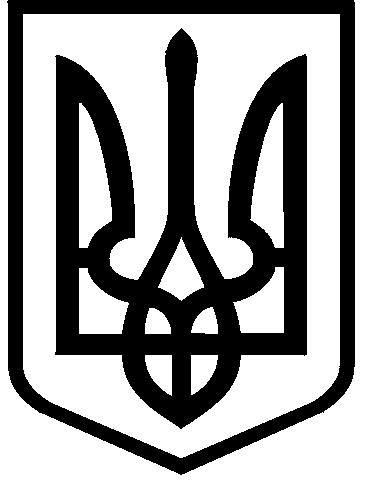 КИЇВСЬКА МІСЬКА РАДАII сесія  IX скликанняРІШЕННЯ____________№_______________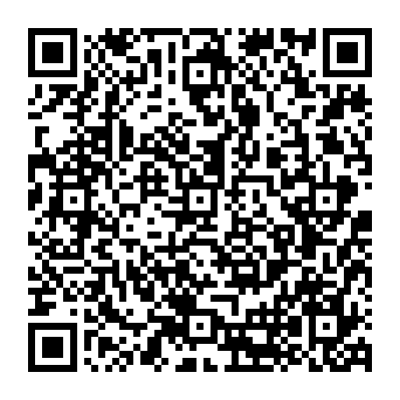 Розглянувши клопотання ДЕРЖАВНОЇ УСТАНОВИ «НАЦІОНАЛЬНЕ ВІЙСЬКОВЕ МЕМОРІАЛЬНЕ КЛАДОВИЩЕ» про надання дозволу на розроблення проєкту землеустрою щодо відведення земельної ділянки на просп. Броварському у Дніпровському районі міста Києва та додані документи, керуючись статтями 9, 123 Земельного кодексу України, пунктом 34 частини першої статті 26 Закону України «Про місцеве самоврядування в Україні», Київська міська радаВИРІШИЛА:Надати ДЕРЖАВНІЙ УСТАНОВІ «НАЦІОНАЛЬНЕ ВІЙСЬКОВЕ МЕМОРІАЛЬНЕ КЛАДОВИЩЕ» дозвіл на розроблення (з урахуванням                вимог законодавства, норм і правил у сфері землеустрою та                                    обмежень у використанні земель) проєкту землеустрою щодо відведення земельної ділянки орієнтовною площею 8,00 га у постійне користування для будівництва та експлуатації Національного військового меморіального кладовища на просп. Броварському (в межах лісового кварталу № 25 Дніпровського лісництва) у Дніпровському районі міста Києва за рахунок земель комунальної власності територіальної громади міста Києва згідно з план-схемою (додаток до рішення) (справа № 521201099).Контроль за виконанням цього рішення покласти на постійну комісію Київської міської ради з питань архітектури, містобудування та земельних відносин.ПОДАННЯ:ПОГОДЖЕНО:Про надання ДЕРЖАВНІЙ УСТАНОВІ «НАЦІОНАЛЬНЕ ВІЙСЬКОВЕ МЕМОРІАЛЬНЕ КЛАДОВИЩЕ» дозволу на розроблення проєкту землеустрою щодо відведення земельної ділянки у постійне користування для будівництва та експлуатації Національного військового меморіального кладовища на просп. Броварському (в межах лісового кварталу № 25 Дніпровського лісництва) у Дніпровському районі міста КиєваКиївський міський головаВіталій КЛИЧКОЗаступник голови Київської міської державної адміністраціїз питань здійснення самоврядних повноваженьПетро ОЛЕНИЧДиректор Департаменту земельних ресурсіввиконавчого органу Київської міської ради (Київської міської державної адміністрації)Валентина ПЕЛИХНачальник юридичного управлінняДепартаменту земельних ресурсіввиконавчого органу Київської міської ради(Київської міської державної адміністрації)Дмитро РАДЗІЄВСЬКИЙПостійна комісія Київської міської ради з питань архітектури, містобудування та земельних відносинГоловаМихайло ТЕРЕНТЬЄВСекретарЮрій ФЕДОРЕНКОВ.о. начальника управління правового забезпечення діяльності  Київської міської радиВалентина ПОЛОЖИШНИК